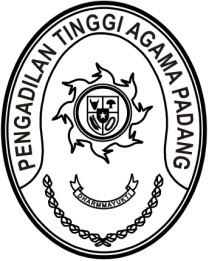 Nomor     	:	W3-A/    /PP.00/5/2022	25 Mei 2022Lampiran	:	1 (satu) berkasPerihal	:	E-Test Seleksi Diklat Sertifikasi 		Hakim Ekonomi SyariahTahun 2022		Yth.Ketua Pengadilan Agama Bukittinggi;Ketua Pengadilan Agama Payakumbuh;Ketua Pengadilan Agama Sawahlunto;Ketua Pengadilan Agama Muara Labuh;Ketua Pengadilan Agama Tanjung Pati;Ketua Pengadilan Agama Pulau Punjung.Assalamu’alaikum, Wr. Wb.	Berdasarkan surat Direktur Jenderal Badan Peradilan Agama Mahkamah Agung RI nomor 2655/DjA/PP.00/5/2022 tanggal 20 Mei 2022 perihal Pengumuman Hasil Seleksi Administrasi Peserta 
E-Test Seleksi Diklat Sertifikasi Hakim Ekonomi Syariah Tahun 2022, dengan ini kami sampaikan kepada peserta yang dinyatakan lulus seleksi administrasi agar mempersiapkan diri dan mempedomani petunjuk teknis pelaksanaan kegiatan serta Manual Book penggunaan Aplikasi E-Test Seleksi Diklat sebagaimana terlampir.	Demikian disampaikan, dan terima kasih.WassalamWakil Ketua,Hamdani S.Tembusan:Ketua Pengadilan Tinggi Agama Padang (sebagaimana terlampir).